Solarzelle AnleitungVerbinde die Solarzelle mit dem Ventilator und schalte die Lampe ein. Immer rot auf rot und schwarz auf schwarz.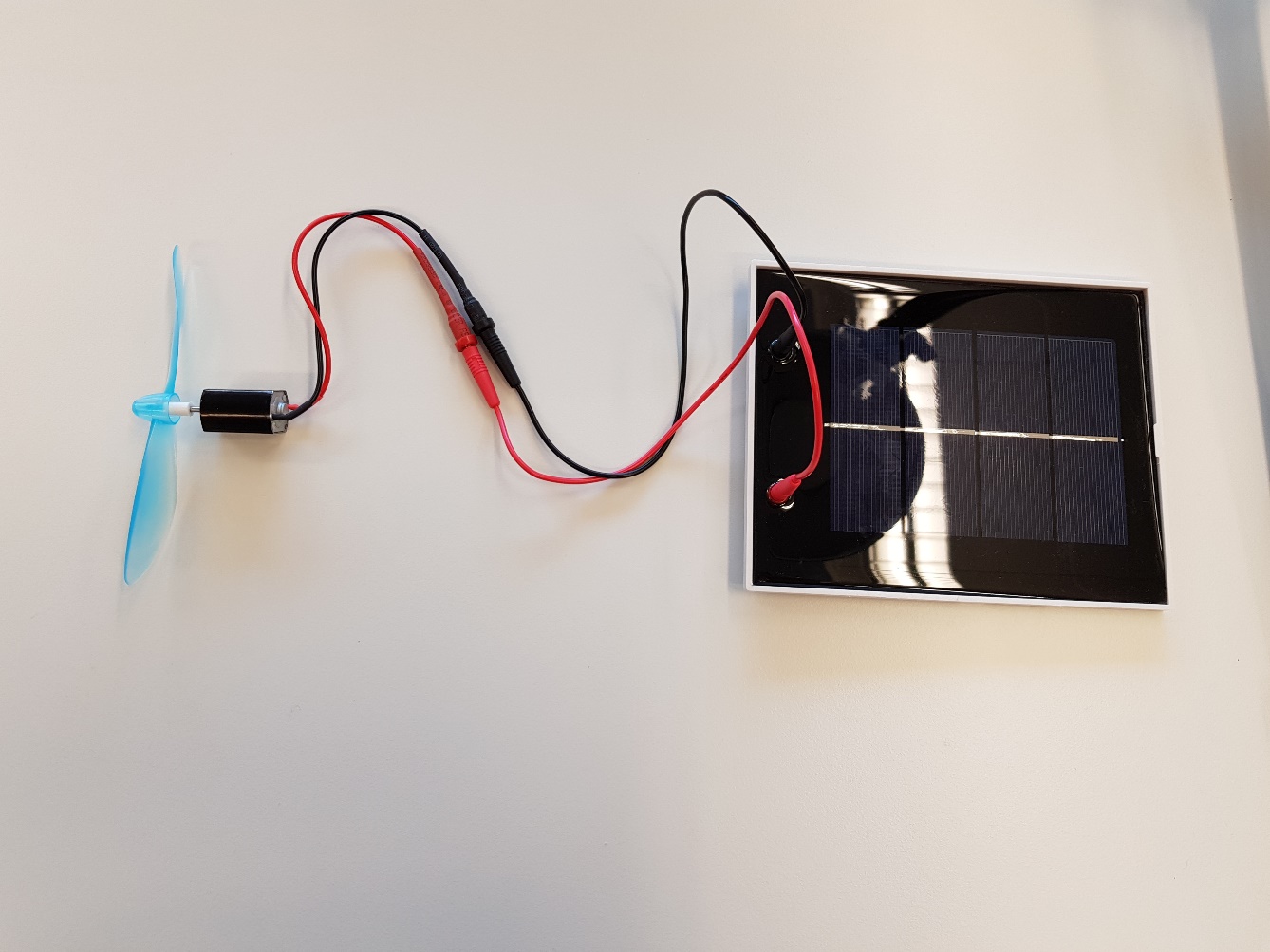 